Lesson 12: Contemos de 5 en 5 para leer la horaStandards AlignmentsTeacher-facing Learning GoalsTell time on analog clocks.Understand that the numbers on an analog clock represent 5-minute intervals.Student-facing Learning GoalsLeamos la hora.Lesson PurposeThe purpose of this lesson is for students to tell time to the nearest 5 minutes on an analog clock.In grade 1, students learned to tell time to the hour and half-hour. In a previous lesson, students learned to tell time using the phrases “half past,” “quarter past,” and “quarter till,” and described the relative position of the hour hand.In this lesson, students make connections between a number line with intervals of 5 and the distance between the numbers on the clock, which represents 5 minute intervals. Students skip count by 5 in order to tell time.Access for: Students with DisabilitiesRepresentation (Activity 1) English LearnersMLR8 (Activity 2)Instructional RoutinesNotice and Wonder (Warm-up)Materials to CopyCount on the Clock Card Sort (groups of 2): Activity 1Lesson TimelineTeacher Reflection QuestionWhat unfinished learning or misunderstandings do your students have about telling time? How did you leverage those misconceptions in a positive way to further understanding of the class?Cool-down(to be completed at the end of the lesson)  5min¿Qué hora es?Standards AlignmentsStudent-facing Task Statement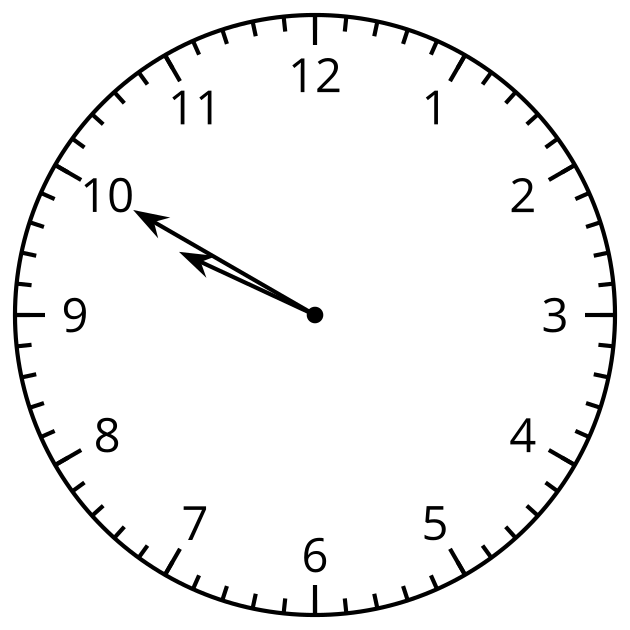 ¿El reloj muestra las 9:50 o las 10:50? Explica.Student Responses9:50. Sample response: The hour hand looks like it is pointing to the 10, but it is really just very close but not there yet. If the time was 10:50 the hour hand would have to be past the 10 and closer to the 11.Addressing2.MD.C.7, 2.NBT.A.2Building Towards2.MD.C.7Warm-up10 minActivity 120 minActivity 215 minLesson Synthesis10 minCool-down5 minAddressing2.MD.C.7